OGÓLNE WARUNKI UBEZPIECZENIA ODPOWIEDZIALNOŚCI CYWILNEJ NAUCZYCIELI, WYCHOWAWCÓW I OPIEKUNÓW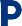 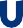 ustalone uchwałą nr UZ/429/2016 z dnia 24 października 2016 r.Zarządu Powszechnego Zakładu Ubezpieczeń Spółki Akcyjnej ze zmianami ustalonymi uchwałą nr UZ/215/2018 z dnia 6 lipca 2018 r. Zarządu PZU SAInformacje, o których mowa w art. 17 ust. 1 ustawy o działalnościubezpieczeniowej i reasekuracyjnej:Powszechny Zakład Ubezpieczeń Spółka Akcyjna, Sąd Rejonowy dla m.st. Warszawy, XII Wydział Gospodarczy, KRS 9831, NIP 526-025-10-49,kapitał zakładowy: 86 352 300,00 zł wpłacony w całości, al. Jana Pawła II 24, 00-133 Warszawa, pzu.pl, infolinia: 801 102 102 (opłata zgodna z taryfą operatora)POSTANOWIENIA OGÓLNE§ 1Ogólne warunki ubezpieczenia odpowiedzialności cywilnej nauczycieli, wychowawców i opiekunów, zwane dalej „OWU”, mają zastosowanie do umów ubezpieczenia zawieranych przez Powszechny Zakład Ubezpieczeń Spółkę Akcyjną, zwaną dalej„PZU”, obejmujących ochroną odpowiedzialność cywilną osób fizycznych wykonujących zadania edukacyjno-wychowawcze, opiekuńcze i pomocnicze związane z procesem nauczania i wy- chowania oraz obejmujących ochroną odpowiedzialność cywilną osób fizycznych wykonujących obowiązki dyrektora placówki edukacyjno-wychowawczej lub opiekuńczej.OWU mają również zastosowanie do umów ubezpieczenia zawieranych przy wykorzystaniu środków porozumiewaniasię na odległość z zachowaniem obowiązujących w tym zakresieprzepisów prawa.Umowa ubezpieczenia może być zawarta jako:umowa ubezpieczenia indywidualnego alboumowa ubezpieczenia zbiorowego.Językiem stosowanym przez PZU w relacjach z konsumentem jest język polski.§ 2W porozumieniu z ubezpieczającym do umowy ubezpieczenia mogą być wprowadzone postanowienia dodatkowe, lub odbiega- jące od uregulowań OWU, w szczególności klauzule stanowiące załącznik do OWU, lub odbiegające od uregulowań OWU.PZU zobowiązany jest przedstawić ubezpieczającemu różnicę między treścią umowy ubezpieczenia a OWU w formie pisemnej przed zawarciem umowy ubezpieczenia. W razie niedopełnienia tego obowiązku PZU nie może powoływać się na różnicę niekorzystną dla ubezpieczającego lub ubezpieczonego. Przepisu nie stosuje się do umów ubezpieczenia zawieranych w drodze negocjacji.W razie wprowadzenia do umowy ubezpieczenia postanowień dodatkowych lub odbiegających, OWU mają zastosowaniew zakresie nieuregulowanym tymi postanowieniami.§ 3W sprawach nieuregulowanych w OWU lub w umowie ubezpie- czenia, do umowy ubezpieczenia mają zastosowanie odpowiednie przepisy Kodeksu cywilnego oraz inne stosowne przepisy prawa polskiego.DEFINICJE§ 4Przez użyte w OWU pojęcia należy rozumieć:choroba zakaźna – choroba, która została wywołana przez biologiczny czynnik chorobotwórczy;czysta strata finansowa – uszczerbek majątkowy nie będący szkodą na osobie lub szkodą rzeczową;dokument ubezpieczenia – polisa, karta, certyfikatlub inny dokument potwierdzający zawarcie umowy ubez- pieczenia; jeden dokument ubezpieczenia może potwierdzać ubezpieczenie odpowiedzialności cywilnej więcej niż jednego ubezpieczonego oraz zawarcie więcej niż jednej umowy ubezpieczenia indywidualnego;konsument – osoba fizyczna dokonująca z przedsiębiorcą czynności prawnej niezwiązanej bezpośrednio z jej działalno- ścią gospodarczą lub zawodową;odszkodowanie – świadczenie pieniężne przysługujące od PZU poszkodowanemu w razie zajścia wypadku ubezpie-czeniowego, za który ubezpieczony ponosi odpowiedzialność w zakresie objętym umową ubezpieczenia;osoba bliska – wstępny, zstępny, małżonek, przysposo- biony, pozostający pod opieką lub przyjęty na wychowanie w ramach rodziny zastępczej w rozumieniu przepisów prawa rodzinnego i opiekuńczego;osoba trzecia – każda osoba niebędąca ubezpieczonym; osobą trzecią jest także inny ubezpieczony objęty tą samą umową ubezpieczenia;Regulamin – właściwe regulaminy świadczenia usług drogą elektroniczną;RP – Rzeczpospolita Polska;suma gwarancyjna – określona w umowie ubezpiecze- nia kwota, stanowiąca górną granicę odpowiedzialności PZU SA;szkoda – szkoda na osobie lub szkoda rzeczowa;szkoda na osobie – śmierć, uszkodzenie ciała lub rozstrój zdrowia, w tym także utracone korzyści poszkodowanego, które mógłby osiągnąć, gdyby nie doznał uszkodzenia ciała lub rozstroju zdrowia;szkoda rzeczowa – utrata, zniszczenie lub uszkodzenie rzeczy, w tym także utracone korzyści poszkodowanego, które mógłby osiągnąć, gdyby nie nastąpiła utrata, znisz- czenie lub uszkodzenie rzeczy;terroryzm – działanie skierowane przeciwko ludności  lub mieniu, mające na celu wprowadzenie chaosu, zastra-szenie ludności lub dezorganizację życia publicznego – dla osiągnięcia określonych skutków ekonomicznych, politycz- nych, religijnych lub społecznych;ubezpieczający – osoba fizyczna, osoba prawna lub jed- nostka organizacyjna niebędąca osobą prawną, która zawarła umowę ubezpieczenia;ubezpieczony – osoba fizyczna, w tym także będąca przedsiębiorcą prowadzącym jednoosobową działalność gospodarczą, imiennie wskazana w dokumencie ubezpie- czenia lub wchodząca w skład grupy osób wskazanych imiennie w dokumencie ubezpieczenia, spełniająca wymogi określone w § 1 ust. 1, na rachunek której została zawarta umowa ubezpieczenia;umowa direct – umowa ubezpieczenia zawarta przy wyko- rzystaniu środków porozumiewania się na odległość za po- średnictwem platformy informatyczno-informacyjnej dostępnej na stronie internetowej PZU lub poczty elektronicznej;umowa na odległość – umowa ubezpieczenia zawarta przy wykorzystaniu środków porozumiewania się na odle- głość za pośrednictwem infolinii PZU;umowa ubezpieczenia – umowa ubezpieczenia indywidu- alnego lub zbiorowego, do której zastosowanie mają OWU;umowa ubezpieczenia indywidualnego – umowa ubez- pieczenia zawarta na rachunek osoby fizycznej wskazanej imiennie w dokumencie ubezpieczenia, w której każda z osób może mieć indywidualnie określony zakres ubezpieczenia;umowa ubezpieczenia zbiorowego – umowa ubezpie- czenia, obejmująca łącznie co najmniej 5 osób, zawarta na rachunek wskazanej imiennie w umowie ubezpieczeniagrupy lub grup osób; osoby ubezpieczone w ramach jednej grupy mają jednakowy zakres ubezpieczenia;wniosek – wniosek o zawarcie umowy ubezpieczenia złożony przez ubezpieczającego; w przypadku zawierania umowy ubezpieczenia przy wykorzystaniu środków porozu- miewania się na odległość wniosek o zawarcie umowy ubez- pieczenia złożony przez ubezpieczającego za pośrednictwem Internetu (umowa direct) albo ustnie podczas rozmowy telefonicznej (umowa na odległość), a następnie utrwalony w systemie teleinformatycznym lub w inny sposób;wypadek ubezpieczeniowy – działanie lub zaniechanie, w wyniku którego zostaje wyrządzona szkoda;zakażenie – wniknięcie do organizmu i rozwój biologicznegoczynnika chorobotwórczego.PRZEDMIOT I ZAKRES OCHRONY UBEZPIECZENIOWEJ§ 5Przedmiotem ubezpieczenia jest odpowiedzialność cywilna ubezpieczonego za szkody wyrządzone osobie trzeciejw związku z wykonywaniem przez ubezpieczonego zadańedukacyjno-wychowawczych, opiekuńczych i pomocniczych związanych z procesem nauczania i wychowania określonychw umowie ubezpieczenia oraz z posiadanym w związku z wyko- nywaniem tych zadań mieniem (OC nauczyciela, wychowawcy, opiekuna), z zastrzeżeniem ust. 2.Odnośnie ubezpieczonego będącego dyrektorem placówki edukacyjno-wychowawczej lub opiekuńczej (OC dyrektora) przedmiotem ubezpieczenia jest odpowiedzialność cywilna ubezpieczonego za szkody wyrządzone osobie trzeciej w związku z wykonywaniem przez ubezpieczonego:zadań edukacyjno-wychowawczych, opiekuńczych i pomoc- niczych związanych z procesem nauczania i wychowania określonych w umowie ubezpieczenia oraz z posiadanymw związku z wykonywaniem tych zadań mieniem;obowiązków dyrektora w granicach posiadanych kompetencji.§ 6PZU udziela ochrony ubezpieczeniowej z tytułu powstania szkód będących następstwem czynu niedozwolonego w granicach odpowiedzialności ustawowej (odpowiedzialność cywilna deliktowa) lub niewykonania lub nienależytego wykonania zobo- wiązania (odpowiedzialność cywilna kontraktowa).Ochroną ubezpieczeniową objęte są także szkody wyrządzone w następstwie rażącego niedbalstwa.Warunkiem odpowiedzialności PZU jest zajście wypadku ubezpieczeniowego w okresie ubezpieczenia (niezależnie od mo- mentu powstania lub ujawnienia się szkody) oraz zgłoszenie roszczenia z tego tytułu przed upływem terminu przedawnienia.O ile zakres ochrony ubezpieczeniowej nie został rozszerzony przez włączenie klauzuli nr 2 albo 3 (klauzule terytorialne) określonej w załączniku do OWU, ubezpieczeniem objęta jest wyłącznie odpowiedzialność cywilna ubezpieczonego za szkody będące następstwem wypadku ubezpieczeniowego, który zaszedł na terytorium RP oraz pozostałych państw Unii Europej- skiej oraz Szwajcarii, Norwegii i Islandii.WYŁĄCZENIA ODPOWIEDZIALNOŚCI§ 7PZU nie odpowiada za szkody:wyrządzone umyślnie;polegające na powstaniu czystej straty finansowej;jeżeli ubezpieczony nie posiadał wymaganych przepisami prawa odpowiednich uprawnień do wykonywania zawodu lub prowadzenia działalności lub obowiązywał go zakaz zaj-mowania określonego stanowiska, wykonywania określonego zawodu lub prowadzenia określonej działalności lub zakaz prowadzenia działalności związanej z wychowaniem, edukacją małoletnich lub z opieką nad nimi, chyba że brak uprawnień nie miał wpływu na powstanie szkody, przy czym wyłączenie to nie dotyczy osób odbywających staż, szkolenie, praktyczną naukę określonych czynności lub zawodu;wynikłe z umownego rozszerzenia odpowiedzialności cywilnej w stosunku do zakresu odpowiedzialności wynikającegoz przepisów prawa właściwego dla zobowiązania, z którego wynika odpowiedzialność ubezpieczonego;w odniesieniu do ubezpieczonego, o którym mowa w § 5 ust. 2, wynikające z roszczeń pracowników dochodzonych na podstawie przepisów prawa pracy;powstałe w następstwie działań wojennych, stanu wojen- nego, stanu wyjątkowego, rewolucji, konfiskat, aktów terroryzmu, niepokojów społecznych, strajków, zamieszek lub rozruchów;powstałe wskutek oddziaływania energii jądrowej, promieni laserowych, maserowych, promieniowania jonizującego, pola magnetycznego lub elektromagnetycznego lub skażenia radioaktywnego;powstałe wskutek powolnego działania temperatury, gazów, oparów, wilgoci, dymu, sadzy, ścieków, zagrzybienia, wibracji lub działania hałasu;powstałe wskutek oddziaływania azbestu, formaldehydu, prionów lub dioksyn;wynikłe z przeniesienia chorób zakaźnych lub zakażeń,o których istnieniu ubezpieczony wiedział lub przy zacho- waniu należytej staranności wiedzieć powinien;polegające na zniszczeniu, uszkodzeniu, zaginięciu lub kra- dzieży gotówki, bonów towarowych, substytutów pieniądza, papierów wartościowych;polegające na zniszczeniu, uszkodzeniu, zaginięciu lub kra- dzieży dzieł sztuki, biżuterii, przedmiotów z metali lub kamieni szlachetnych, dokumentów, nośników danych, zbiorówo charakterze kolekcjonerskim lub archiwalnym lub rzeczy ruchomych o charakterze zabytkowym lub unikatowym;związane z naruszeniem praw własności intelektualnej;powstałe w komputerach, systemach komputerowych lub ich częściach lub urządzeniach komputerowych,systemach telekomunikacyjnych lub ich częściach lub urzą- dzeniach telekomunikacyjnych, w układach peryferyjnych, procesorach, mikroprocesorach, układach elektronicznych, układach scalonych lub urządzeniach mechanicznych, zwią- zane z nie odczytaniem lub nieprawidłowym odczytaniem zapisu czasu, danych elektronicznych (zapamiętywanie, gromadzenie, zapisywanie, zachowywanie, przetwarzanie);wyrządzone przez wirusy lub innego rodzaju programy zakłócające pracę programu komputerowego, całego kom- putera, sieci, niezależnie od źródła ich pojawienia się;wyrządzone w stanie nietrzeźwości lub pod wpływem środ- ków odurzających, substancji psychotropowych, nowych substancji psychoaktywnych lub środków zastępczych,w rozumieniu przepisów o przeciwdziałaniu narkomanii;wyrządzone osobie bliskiej ubezpieczonego;wyrządzone w środowisku przez jego zanieczyszczenie oraz w drzewostanie lasów i parków;objęte systemem ubezpieczeń obowiązkowych, w ramach którego ubezpieczony, miał obowiązek posiadania ochrony ubezpieczeniowej.Ochrona ubezpieczeniowa nie obejmuje kar pieniężnych, kar umownych, grzywien sądowych i administracyjnych, zadatków, odszkodowań o charakterze karnym (exemplary damages, punitive damages), do zapłacenia których ubezpieczonyjest zobowiązany.Ochrona ubezpieczeniowa nie obejmuje roszczeń:o wykonanie lub należyte wykonanie zobowiązania oraz związanych z wykonaniem zastępczym;z tytułu odstąpienia od umowy, roszczeń o zwrot kosztów poniesionych na poczet lub w celu wykonania umowy;dotyczących naruszenia dóbr osobistych innych niż życie i zdrowie człowieka.SUMA GWARANCYJNA I PODLIMITY ODPOWIEDZIALNOŚCI§ 8Suma gwarancyjna określona w umowie ubezpieczenia stanowi górną granicę odpowiedzialności PZU w odniesieniu do wszystkich wypadków ubezpieczeniowych, które zaszły w okresie ubezpieczenia.Suma gwarancyjna ustalona jest odrębnie w odniesieniu do każ- dego ubezpieczonego objętego ochroną w ramach umowy ubezpieczenia.W granicach sumy gwarancyjnej, o której mowa w ust. 1, mogą być wyodrębnione podlimity odpowiedzialności za szkody:z tytułu jednego wypadku ubezpieczeniowego;z tytułu ryzyk określonych w klauzulach;określonego rodzaju.Każdorazowa wypłata odszkodowania lub kosztów wymienionych w § 9 ust. 2 powoduje zmniejszenie sumy gwarancyjnej oraz odpowiedniego podlimitu odpowiedzialności o wypłaconą kwotę.Jeżeli suma gwarancyjna oraz podlimity odpowiedzialności wyra- żone są w umowie ubezpieczenia w walucie obcej, równowar- tość tych kwot w złotych ustala się przy zastosowaniu ostatniegoopublikowanego, na dzień poprzedzający przygotowanie przez PZU oferty ubezpieczenia dla ubezpieczającego, kursu średniego NBP, określonego w tej ofercie.Za zgodą PZU, ubezpieczający może uzupełnić sumę gwaran- cyjną lub podlimit odpowiedzialności za zapłatą dodatkowej składki ubezpieczeniowej.PRZYSŁUGUJĄCE ŚWIADCZENIA§ 9Z tytułu odpowiedzialności określonej w OWU PZU zobowiązany jest do wypłaty odszkodowania oraz zwrotu lub pokrycia kosz- tów, o których mowa w ust. 2.W ramach sumy gwarancyjnej PZU zobowiązany jest do:zwrotu kosztów wynikłych z zastosowania środków podjętych przez ubezpieczonego po zajściu wypadku ubezpieczeniowego, w celu zapobieżenia szkodzie lub zmniejszenia jej rozmiarów, jeżeli były celowe, chociażby okazały się bezskuteczne;pokrycia kosztów wynagrodzenia ekspertów, powołanychw uzgodnieniu z PZU, w celu ustalenia okoliczności, przyczyn lub rozmiaru szkody;pokrycia kosztów obrony w związku ze zgłoszonymi roszcze-niami odszkodowawczymi:niezbędnych kosztów sądowej obrony przed roszczeniem poszkodowanego lub uprawnionego w sporze prowadzo- nym w porozumieniu z PZU,niezbędnych kosztów sądowej obrony w postępowaniu karnym, jeśli toczące się postępowanie ma związekz ustaleniem odpowiedzialności ubezpieczonego, jeżeli PZU zażądał powołania obrony lub wyraził zgodę na pokrycie tych kosztów,kosztów postępowań sądowych, w tym mediacjilub postępowania pojednawczego oraz kosztów opłat administracyjnych, jeżeli PZU wyraził zgodę na pokrycie tych kosztów.ZAWARCIE UMOWY UBEZPIECZENIA I CZAS JEJ TRWANIA§ 10Umowa ubezpieczenia może być zawarta przy jednoczesnej obecności obu stron tej umowy albo przy wykorzystaniu środków porozumiewania się na odległość (umowa direct albo umowa na odległość).Umowę ubezpieczenia zawiera się na podstawie wniosku ubez- pieczającego. Wniosek zawiera informacje niezbędne do doko- nania indywidualnej oceny ryzyka i określenia należnej składki ubezpieczeniowej oraz stanowi integralną część umowy ubezpie- czenia. PZU może zażądać udokumentowania danych zawartych we wniosku.Wniosek powinien zawierać między innymi:dane ubezpieczającego: imię, nazwisko lub pełną nazwę, adres zamieszkania lub siedziby, numer PESEL lub numer REGON;dane ubezpieczonego: imię i nazwisko, adres zamieszkania, numer PESEL;zakres wykonywanych zadań przez ubezpieczonego;zakres ubezpieczenia;okres ubezpieczenia;sumę gwarancyjną;ilość i wielkość szkód z wypadków ubezpieczeniowych zaist- niałych w okresie 3 ostatnich lat.Jeżeli wniosek nie zawiera danych, o których mowa w ust. 3, albo innych istotnych informacji niezbędnych do oceny ryzyka, ubezpieczający zobowiązany jest na wezwanie PZU odpowiednio go uzupełnić.Zawarcie umowy ubezpieczenia PZU potwierdza dokumentem ubezpieczenia.Jeżeli strony nie umówią się inaczej, umowę ubezpieczenia zawiera się na okres 12 miesięcy.§ 11Warunkiem zawarcia umowy direct jest:uprzednie zapoznanie się z Regulaminem oraz OWU oraz ich zaakceptowanie przez ubezpieczającego;uprzednie potwierdzenie przez PZU przyjęcia wniosku ubez- pieczającego;zapłata składki ubezpieczeniowej lub jej pierwszej raty w terminie ustalonym w umowie ubezpieczenia.Zawarcie umowy direct następuje z chwilą zapłaty składki ubezpieczeniowej lub jej pierwszej raty w terminie ustalonym w umowie ubezpieczenia.Zawarcie umowy na odległość następuje z chwilą potwierdzenia przez PZU przyjęcia wniosku ubezpieczającego oraz po uprzed- nim zapoznaniu się z Regulaminem i OWU oraz ich zaakcepto- waniu przez ubezpieczającego.§ 12Umowę ubezpieczenia indywidualnego i umowę ubezpieczenia zbiorowego zawiera się z imiennym wskazaniem ubezpie- czonych.Przy zawieraniu umowy ubezpieczenia zbiorowego ubezpieczający zobowiązany jest dostarczyć do PZU imienny wykaz ubezpieczo- nych. Ubezpieczenie obejmuje tylko osoby wskazane w wykazie.§ 13Ubezpieczający może zawrzeć umowę ubezpieczenia na cudzy rachunek (na rachunek ubezpieczonego) z wyłączeniem umowy direct i umowy na odległość. Obowiązek zapłaty składki ubezpie- czeniowej ciąży na ubezpieczającym. Dokument ubezpieczenia otrzymuje ubezpieczający.Zarzut mający wpływ na odpowiedzialność PZU może on pod- nieść również przeciwko ubezpieczonemu.Ubezpieczony może żądać by PZU udzielił mu informacji o posta- nowieniach zawartej umowy ubezpieczenia oraz OWU w zakre- sie, w jakim dotyczą praw i obowiązków ubezpieczonego.§ 14Ubezpieczający zobowiązany jest podać do wiadomości PZU wszystkie znane sobie okoliczności, o które PZU zapytywał w formularzu oferty (wniosku) albo przed zawarciem umowyubezpieczenia w innych pismach. Jeżeli ubezpieczający zawiera umowę ubezpieczenia przez przedstawiciela, obowiązek ten ciąży również na przedstawicielu i obejmuje ponadto okoliczności jemu znane. W razie zawarcia przez PZU umowy ubezpieczenia mimo braku odpowiedzi na poszczególne pytania, pominięte okoliczności uważa się za nieistotne.W czasie trwania umowy ubezpieczenia ubezpieczający zobowią- zany jest zgłaszać zmiany okoliczności wymienionych w ust. 1. Ubezpieczający zobowiązany jest zawiadamiać o tych zmianach PZU niezwłocznie, najpóźniej w ciągu 14 dni po otrzymaniuo nich wiadomości.W razie zawarcia umowy ubezpieczenia na cudzy rachunek obowiązki określone w ust. 1 i 2 spoczywają zarówno na ubez- pieczającym, jak i na ubezpieczonym, chyba że ubezpieczony nie wiedział o zawarciu umowy ubezpieczenia na jego rachunek.PZU nie ponosi odpowiedzialności za skutki okoliczności, którez naruszeniem ust. 1–3, nie zostały podane do jego wiadomości. Jeżeli do naruszenia ust. 1–3 doszło z winy umyślnej, w razie wątpliwości przyjmuje się, że wypadek ubezpieczeniowy prze- widziany umową ubezpieczenia i jego następstwa są skutkiem okoliczności, o których mowa w zdaniu poprzedzającym.§ 15W przypadku umowy ubezpieczenia zawartej przy jednoczesnej obecności obu stron tej umowy, jeżeli nie umówiono się inaczej, odpowiedzialność PZU rozpoczyna się od dnia następującego  po dniu zawarcia umowy ubezpieczenia, nie wcześniej jednak niż od dnia następnego po zapłaceniu składki ubezpieczeniowej lub jej pierwszej raty, z zastrzeżeniem ust. 2 i 3.Jeżeli w umowie ubezpieczenia określono termin zapłaty składki ubezpieczeniowej lub jej pierwszej raty przypadający na dzień,w którym rozpoczyna się określony w tej umowie okres ubez- pieczenia, albo na dzień przypadający po tym dniu, odpowie- dzialność PZU rozpoczyna się w dniu określonym w umowie ubezpieczenia jako początek okresu ubezpieczenia.Jeżeli w umowie ubezpieczenia określono termin zapłaty składki ubezpieczeniowej lub jej pierwszej raty przypadający przed dniem, w którym rozpoczyna się określony w tej umowie okres ubezpieczenia, a składka ubezpieczeniowa lub jej pierwszarata nie została zapłacona najpóźniej w dniu poprzedzającym pierwszy dzień okresu ubezpieczenia, odpowiedzialność PZU roz- poczyna się nie wcześniej niż od dnia następnego po zapłaceniu składki ubezpieczeniowej lub jej pierwszej raty. Jeżeli składka ubezpieczeniowa lub jej pierwsza rata nie zostanie zapłaconado trzydziestego dnia od dnia początku okresu ubezpieczenia, umowa ubezpieczenia ulega rozwiązaniu z tym dniem.W umowie direct oraz w umowie na odległość odpowiedzialność PZU rozpoczyna się w dniu określonym w umowie ubezpieczenia jako początek okresu ubezpieczenia.SKŁADKA UBEZPIECZENIOWA§ 16Składkę ubezpieczeniową ustala się na podstawie taryfy składek obowiązującej w dniu przygotowania przez PZU oferty ubezpie- czenia dla ubezpieczającego. Składkę ubezpieczeniową oblicza się za czas trwania odpowiedzialności PZU.Składka ubezpieczeniowa ustalana jest w zależności od:wysokości sumy gwarancyjnej;okresu ubezpieczenia;klasy ryzyka dla rodzaju wykonywanego zawodu lub zadań;zakresu ubezpieczenia (klauzule terytorialne);przebiegu ubezpieczenia w PZU;rodzaju umowy ubezpieczenia;indywidualnej oceny ryzyka.Zapłata składki ubezpieczeniowej następuje przy zawarciu umowy ubezpieczenia, chyba że w umowie ubezpieczenia określono inny tryb i terminy zapłaty składki ubezpieczeniowej.Zapłata składki ubezpieczeniowej następuje w formie gotówko- wej albo w porozumieniu z PZU w formie bezgotówkowej.W przypadku umowy direct zapłata składki ubezpieczeniowej następuje w formie bezgotówkowej, a szczegółowe zasady zapłaty składki ubezpieczeniowej określa Regulamin. Termin płatności składki ubezpieczeniowej ustala się na dzień przypa- dający najpóźniej przed dniem rozpoczęcia wskazanego w tej umowie okresu ubezpieczenia.Jeżeli zapłata składki ubezpieczeniowej albo raty składki ubezpieczeniowej dokonywana jest w formie bezgotówkowej, za dzień zapłaty składki ubezpieczeniowej uważa się dzień uznania rachunku bankowego PZU pełną, wymagalną kwotą określoną w umowie ubezpieczenia.Składka ubezpieczeniowa za 12-miesięczny okres ubezpieczenia w uzasadnionych przypadkach może być opłacona w ratach. Terminy płatności i wysokość kolejnych rat składki ubezpiecze- niowej określa się w umowie ubezpieczenia.Jeżeli ubezpieczający lub ubezpieczony podał do wiadomości PZU nieprawdziwe dane mające wpływ na wysokość składki ubezpieczeniowej, ubezpieczający zobowiązany jest do dopłaty składki ubezpieczeniowej wynikającej z różnicy pomiędzy skład- ką ubezpieczeniową, jaka należałaby się PZU gdyby podano dane prawdziwe a składką ubezpieczeniową przyjętą w umowie ubezpieczenia. W razie zajścia wypadku ubezpieczeniowego roszczenie PZU o dopłatę różnicy składki ubezpieczeniowej staje się natychmiast wymagalne i płatne najpóźniej w dniu wypłaty odszkodowania.Składka ubezpieczeniowa nie podlega indeksacji.§ 17W razie ujawnienia okoliczności, która pociąga za sobą istotną zmianę prawdopodobieństwa wypadku ubezpieczeniowego, każda ze stron może żądać odpowiedniej zmiany wysokości składkiubezpieczeniowej, poczynając od chwili, w której zaszła ta okolicz- ność, nie wcześniej jednak niż od początku bieżącego okresu ubez- pieczenia. W razie zgłoszenia takiego żądania druga strona może w terminie 14 dni wypowiedzieć umowę ubezpieczenia ze skutkiem natychmiastowym, składając oświadczenie w tym zakresie.ROZWIĄZANIE UMOWY UBEZPIECZENIA I USTANIE ODPOWIEDZIALNOŚCI PZUZWROT SKŁADKI UBEZPIECZENIOWEJ§ 18Ochrona ubezpieczeniowa wygasa:z upływem okresu ubezpieczenia określonego w umowie ubezpieczenia;z dniem wyczerpania sumy gwarancyjnej wskutek wypłaty odszkodowania lub odszkodowań;z dniem odstąpienia od umowy ubezpieczenia, o którym mowa w § 19;z dniem doręczenia ubezpieczającemu oświadczenia PZUo wypowiedzeniu umowy ubezpieczenia ze skutkiem natych- miastowym w przypadku, gdy PZU ponosi odpowiedzialność jeszcze przed zapłaceniem składki ubezpieczeniowej lub jej pierwszej raty, a składka ubezpieczeniowa lub jej pierwsza rata nie została zapłacona w terminie;z upływem 7 dni od dnia otrzymania przez ubezpieczającego wezwania do zapłaty kolejnej raty składki ubezpieczeniowej wysłanego po upływie terminu jej płatności z zagrożeniem, że brak zapłaty w terminie 7 dni od dnia otrzymania wezwa- nia spowoduje ustanie odpowiedzialności;z dniem doręczenia drugiej stronie oświadczenia o wypowie- dzeniu umowy ubezpieczenia ze skutkiem natychmiastowym w przypadku, o którym mowa w § 17;z dniem zaprzestania wykonywania przez ubezpieczonego działalności określonej w umowie ubezpieczenia albo wykonywania zawodu określonego w umowie ubezpiecze- nia, jak również z dniem, w którym orzeczono w stosunku do ubezpieczonego zakaz wykonywania zawodu lub zostało zawieszone prawo do jego wykonywania.§ 19Z zastrzeżeniem ust. 3, jeżeli umowa ubezpieczenia jest zawarta na okres dłuższy niż 6 miesięcy, ubezpieczający ma prawo od- stąpienia od umowy ubezpieczenia w terminie 30 dni, a w przy- padku gdy ubezpieczający jest przedsiębiorcą – w terminie 7 dni od dnia zawarcia umowy ubezpieczenia, składając oświadczenie w tym zakresie. Jeżeli najpóźniej w chwili zawarcia umowy PZU nie poinformował ubezpieczającego będącego konsumentemo prawie odstąpienia od umowy, termin 30 dni biegnie od dnia, w którym ubezpieczający będący konsumentem dowiedział się o tym prawie.Odstąpienie od umowy ubezpieczenia nie zwalnia ubezpieczają- cego z obowiązku zapłacenia składki ubezpieczeniowej za okres, w jakim PZU udzielał ochrony ubezpieczeniowej.W przypadku zawarcia umowy ubezpieczenia przy wykorzysta- niu środków porozumiewania się na odległość (umowa direct albo umowa na odległość), w której ubezpieczający jest konsu- mentem, termin, w ciągu którego może on odstąpić od umowy ubezpieczenia, składając pisemne oświadczenie w tym zakresie, wynosi 30 dni od dnia poinformowania go o zawarciu umowy ubezpieczenia lub od dnia doręczenia mu informacji, które należy przekazać konsumentowi na podstawie przepisów dotyczących zawierania umów na odległość, jeżeli jest to termin późniejszy. Termin uważa się za zachowany, jeżeli przed jego upływem oświadczenie zostało wysłane.§ 20W przypadku wygaśnięcia ochrony ubezpieczeniowej przed upływem okresu na jaki została zawarta umowa ubezpieczenia, ubezpieczającemu przysługuje zwrot składki ubezpieczeniowej za okres niewykorzystanej ochrony ubezpieczeniowej.OBOWIĄZKI UBEZPIECZAJĄCEGO LUB UBEZPIECZONEGO§ 21W razie zajścia wypadku ubezpieczeniowego ubezpiecza- jący lub ubezpieczony zobowiązany jest użyć dostępnych mu środków w celu zapobieżenia szkodzie lub zmniejszenia jej rozmiarów.Jeżeli ubezpieczający lub ubezpieczony umyślnie lub wskutek rażącego niedbalstwa nie zastosował środków określonychw ust. 1, PZU jest wolny od odpowiedzialności za szkody powstałe z tego powodu.§ 22Ubezpieczający jest zobowiązany zawiadomić PZU o wypadku ubezpieczeniowym niezwłocznie, nie później jednak niżw terminie 7 dni roboczych od dnia jego zajścia lub powzięcia o nim wiadomości.W razie zawarcia umowy ubezpieczenia na cudzy rachunek obowiązek, o którym mowa w ust. 1, obciąża także ubezpie- czonego, chyba że ubezpieczony nie wie o zawarciu umowy na jego rachunek.W razie naruszenia z winy umyślnej lub z rażącego niedbalstwa obowiązku, o którym mowa w ust. 1 i 2, PZU może odpowiednio zmniejszyć odszkodowanie, jeżeli naruszenie przyczyniło siędo zwiększenia szkody lub uniemożliwiło PZU ustalenie okolicz- ności i skutków wypadku ubezpieczeniowego.Skutki braku zawiadomienia PZU o wypadku ubezpieczeniowym nie nastąpią, jeżeli PZU w terminie, o którym mowa w ust. 1, otrzymał wiadomość o okolicznościach, które należało podać do jego wiadomości.W razie wystąpienia przez poszkodowanego przeciwko ubezpie- czonemu z roszczeniem o odszkodowanie, ubezpieczający lub ubezpieczony jest zobowiązany niezwłocznie, nie później jednak niż w terminie 7 dni, powiadomić o tym PZU.W przypadku wystąpienia z roszczeniem, o którym mowaw ust. 5, na drogę sądową, ubezpieczający lub ubezpieczony zobowiązany jest niezwłocznie, nie później jednak niż w terminie 7 dni od otrzymania pozwu, zawiadomić o tym PZU.Ubezpieczający lub ubezpieczony zobowiązany jest dostarczyć PZU orzeczenie sądu w terminie umożliwiającym zajęcie stano- wiska co do wniesienia środka odwoławczego.W razie zajścia wypadku ubezpieczeniowego ubezpieczony jest zobowiązany do podjęcia współpracy z PZU w celu wyjaśnienia okoliczności i przyczyn powstania szkody oraz ustalenia jej rozmiaru.USTALENIE I WYPŁATA ODSZKODOWANIA ORAZ OBOWIĄZKI INFORMACYJNE PZU§ 23PZU wypłaca odszkodowanie w terminie 30 dni od dnia otrzy-mania zawiadomienia o wypadku ubezpieczeniowym.Gdyby wyjaśnienie w terminie określonym w ust. 1 okoliczności koniecznych do ustalenia odpowiedzialności PZU albo wysokości odszkodowania okazało się niemożliwe, odszkodowanie wypłaca się w ciągu 14 dni od dnia, w którym przy zachowaniu należytej staranności wyjaśnienie tych okoliczności było możliwe. Jed- nakże bezsporną część odszkodowania PZU wypłaca w terminie określonym w ust. 1.Zaspokojenie lub uznanie przez ubezpieczonego roszczenia,o którym mowa w § 22 ust. 5, nie wywołuje skutków prawnych względem PZU, jeżeli PZU nie wyraził na to uprzedniej zgody.Jeżeli tytułem odszkodowania przysługują poszkodowanemu zarówno świadczenia jednorazowe, jak i renty, PZU zaspokaja je z obowiązującej sumy gwarancyjnej w następującej kolejności:świadczenie jednorazowe;renty czasowe;renty dożywotnie.Odszkodowanie wypłacane jest z uwzględnieniem podlimitów odpowiedzialności ustalonych w umowie ubezpieczenia.W przypadku szkód, do których mogą mieć zastosowanie co naj- mniej dwa różne podlimity odpowiedzialności, odszkodowanie wypłacane jest w granicach najniższego podlimitu.PZU jest zobowiązany:po otrzymaniu zawiadomienia o wystąpieniu wypadku ubezpieczeniowego, w terminie 7 dni od dnia otrzymania tego zawiadomienia, do poinformowania o tym ubezpieczającego lub ubezpieczonego, jeżeli nie są oni osobami występującymiz tym zawiadomieniem, oraz do podjęcia postępowania dotyczą- cego ustalenia stanu faktycznego wypadku ubezpieczeniowego, zasadności zgłoszonych roszczeń i wysokości odszkodowania,a także do poinformowania osoby występującej z roszczeniem pisemnie lub w inny sposób, na który osoba ta wyraziła zgodę, jakie dokumenty są potrzebne do ustalenia odpowiedzialności PZU lub wysokości odszkodowania, jeżeli jest to niezbędne do dalszego prowadzenia postępowania; w przypadku umowy ubezpiecze-nia zawartej na cudzy rachunek, zawiadomienie o wystąpieniu wypadku ubezpieczeniowego może zgłosić również ubezpieczony albo jego spadkobiercy; w tym przypadku spadkobierca jest traktowany tak jak uprawniony z umowy ubezpieczenia;jeżeli w terminach określonych w ust. 1 i 2 nie wypłaciodszkodowania, do zawiadomienia pisemnie:osoby zgłaszającej roszczenie orazubezpieczonego w przypadku umowy ubezpieczenia zawartej na cudzy rachunek, jeżeli nie jest on osobą zgłaszającą roszczenie– o przyczynach niemożności zaspokojenia ich roszczeń w całości lub w części, a także do wypłaty bezspornej części odszkodowania;jeżeli odszkodowanie nie przysługuje lub przysługuje w innej wysokości niż określona w zgłoszonym roszczeniu, do poin- formowania o tym pisemnie:osoby występującej z roszczeniem orazubezpieczonego, w przypadku umowy ubezpieczenia zawartej na cudzy rachunek, jeżeli nie jest on osobą zgłaszającą roszczenie– wskazując na okoliczności oraz na podstawę prawną uzasadniające całkowitą lub częściową odmowę wypłaty odszkodowania oraz do pouczenia tej osoby o możliwości dochodzenia roszczeń na drodze sądowej;do udostępnienia ubezpieczającemu, ubezpieczonemu, oso- bie występującej z roszczeniem lub uprawnionemu z umowy ubezpieczenia, informacji i dokumentów gromadzonychw celu ustalenia odpowiedzialności PZU lub wysokości od- szkodowania; osoby te mogą żądać pisemnego potwierdzenia przez PZU udostępnionych informacji, a także sporządzenia na swój koszt kserokopii dokumentów i potwierdzenia ich zgodności z oryginałem przez PZU;do udostępnienia osobom, o których mowa w pkt 4, informa- cji i dokumentów, o których mowa w pkt 4, na ich żądanie, w postaci elektronicznej;na żądanie ubezpieczonego lub uprawnionego z umowy ubezpieczenia, do udostępnienia posiadanych przez siebie informacji związanych z wypadkiem ubezpieczeniowym będącym podstawą ustalenia odpowiedzialności PZU oraz ustalenia okoliczności wypadku ubezpieczeniowego, jak rów- nież wysokości odszkodowania;na żądanie ubezpieczającego lub ubezpieczonego, do prze- kazania informacji o oświadczeniach złożonych przez nich na etapie zawierania umowy ubezpieczenia na potrzeby oceny ryzyka ubezpieczeniowego lub kopii dokumentów sporządzonych na tym etapie.PZU wypłaca odszkodowanie na podstawie uznania roszczenia, ugody lub prawomocnego orzeczenia sądu.POSTANOWIENIA KOŃCOWE§ 24Reklamację, skargę lub zażalenie składa się w każdej jednostce PZU obsługującej klienta.Reklamacja, skarga lub zażalenie mogą być złożone w formie:pisemnej – osobiście albo przesyłką pocztową w rozumieniu ustawy Prawo pocztowe, na przykład pisząc na adres:PZU SA ul. Postępu 18A, 02-676 Warszawa (adres tylko do korespondencji);ustnej – telefonicznie, na przykład dzwoniąc pod numer infolinii 801 102 102, albo osobiście do protokołu podczas wizyty w jednostce, o której mowa w ust. 1;elektronicznej – wysyłając e-mail na adres reklamacje@pzu.pl lub wypełniając formularz na www.pzu.pl.PZU rozpatruje reklamację, skargę lub zażalenie i udziela na nie odpowiedzi, bez zbędnej zwłoki, jednak nie później niż w termi- nie 30 dni od dnia ich otrzymania, z zastrzeżeniem ust. 4.W szczególnie skomplikowanych przypadkach, uniemożliwiają- cych rozpatrzenie reklamacji, skargi lub zażalenia i udzielenie odpowiedzi w terminie, o którym mowa w ust. 3, PZU prze- kazuje osobie, która złożyła reklamację, skargę lub zażalenie informację, w której:wyjaśnia przyczynę opóźnienia;wskazuje okoliczności, które muszą zostać ustalone dla rozpatrzenia sprawy;określa przewidywany termin rozpatrzenia reklamacji, skargi lub zażalenia i udzielenia odpowiedzi, który nie może przekro- czyć 60 dni od dnia otrzymania reklamacji, skargi lub zażalenia.Odpowiedź PZU na reklamację, skargę lub zażalenie zostanie dostarczona osobie, która je złożyła, w postaci papierowej lub za pomocą innego trwałego nośnika informacji, z tym że odpowiedź można dostarczyć pocztą elektroniczną wyłącznie na wniosek osoby, która złożyła tę reklamację, skargę lub zażalenie.Osobie fizycznej, która złożyła reklamację przysługuje prawo wniesienia do Rzecznika Finansowego wniosku dotyczącego:nieuwzględnienia roszczeń w trybie rozpatrywania reklamacji;niewykonania czynności wynikających z reklamacji rozpa- trzonej zgodnie z wolą tej osoby w terminie określonym w odpowiedzi na tę reklamację.Reklamacje, skargi i zażalenia rozpatrywane są przez jednostki orga- nizacyjne PZU, które są właściwe ze względu na przedmiot sprawy.Reklamacje uregulowane są w ustawie o rozpatrywaniu reklamacji przez podmioty rynku finansowego i o Rzeczniku Finansowym oraz w ustawie o dystrybucji ubezpieczeń.PZU przewiduje możliwość pozasądowego rozwiązywa-nia sporów.Podmiotem uprawnionym w rozumieniu ustawy o pozasądo- wym rozpatrywaniu sporów konsumenckich, właściwym dla PZU do pozasądowego rozpatrywania sporów, jest Rzecznik Finansowy, którego adres strony internetowej jest następujący: www.rf.gov.pl.Ubezpieczającemu, ubezpieczonemu i uprawnionemu z umowy ubezpieczenia, będącemu konsumentem, przysługuje prawo zwrócenia się o pomoc do Miejskich i Powiatowych Rzeczni- ków Konsumenta.W przypadku umowy zawieranej za pośrednictwem Internetu, konsument ma prawo skorzystać z pozasądowego sposobu rozstrzygania sporów i złożyć skargę za pośrednictwem platformy internetowego systemu rozstrzygania sporów (Platforma ODR) zgodnie z Rozporządzeniem Parlamentu Europejskiego i Radynr 524/2013 z dnia 21 maja 2013 r. – adres: http://ec.europa.eu/ consumers/odr/. Za działanie Platformy ODR odpowiada Komisja Europejska. Adres poczty elektronicznej do kontaktu z PZU to: reklamacje@pzu.pl.PZU podlega nadzorowi Komisji Nadzoru Finansowego.§ 25Powództwo o roszczenie wynikające z umowy ubezpieczenia można wytoczyć według przepisów o właściwości ogólnej albo przed sąd właściwy dla miejsca zamieszkania lub siedziby ubezpieczającego, ubezpieczonego lub uprawnionego z umowy ubezpieczenia.Powództwo o roszczenie wynikające z umowy ubezpieczenia można wytoczyć według przepisów o właściwości ogólnej albo przed sąd właściwy dla miejsca zamieszkania spadkobiercy ubezpieczonego lub spadkobiercy uprawnionego z umowy ubezpieczenia.ZAŁĄCZNIK DO OWU – KLAUZULE DOTYCZĄCE RYZYK DODATKOWYCHKLAUZULA NR 2 (KLAUZULA TERYTORIALNA) ROZSZERZENIE ZAKRESU TERYTORIALNEGOODPOWIEDZIALNOŚCI O SZKODY BĘDĄCE NASTĘPSTWEM WYPADKÓW UBEZPIECZENIOWYCH, KTÓRE ZASZŁYNA TERENIE CAŁEGO ŚWIATA Z WYŁĄCZENIEM USA,KANADY, AUSTRALII I NOWEJ ZELANDIIZ zachowaniem pozostałych, niezmienionych niniejszą klauzulą postanowień OWU oraz za zapłatą dodatkowej składki ubezpie- czeniowej, strony postanowiły rozszerzyć zakres terytorialny ubez- pieczenia o odpowiedzialność cywilną ubezpieczonego za szkody będące następstwem wypadków ubezpieczeniowych, które zaszły na terenie całego świata z wyłączeniem USA, Kanady, Australiii Nowej Zelandii.KLAUZULA NR 3 (KLAUZULA TERYTORIALNA) ROZSZERZENIE ZAKRESU TERYTORIALNEGOODPOWIEDZIALNOŚCI O SZKODY BĘDĄCE NASTĘPSTWEM WYPADKÓW UBEZPIECZENIOWYCH, KTÓRE ZASZŁYNA TERENIE CAŁEGO ŚWIATAZ zachowaniem pozostałych, niezmienionych niniejszą klauzulą postanowień OWU oraz za zapłatą dodatkowej składki ubez- pieczeniowej, strony postanowiły rozszerzyć zakres terytorialny ubezpieczenia o odpowiedzialność cywilną ubezpieczonegoza szkody będące następstwem wypadków ubezpieczeniowych, które zaszły na terenie całego świata.Ubezpieczenie nie obejmuje odpowiedzialności cywilnej jedno- stek organizacyjnych ubezpieczonego, będącego przedsiębiorcą prowadzącym jednoosobową działalność gospodarczą, mających siedzibę na terytorium USA lub Kanady.801 102 102   pzu.plOpłata zgodna z taryfą operatoraPZU SA 6F18/IPZU SA 6F18/IRodzaj informacjiNumer jednostki redakcyjnej wzorca umowyPrzesłanki wypłatyodszkodowaniai innych świadczeńOWU:§ 3, § 4, § 5, § 6, § 8 ust. 1– 5, § 9,§ 14 ust. 1–3, § 15, § 18, § 21 ust. 1,§ 22 ust. 1, 2, 4 – 8, § 23 ust. 4 i 8Załącznik do OWU – klauzule dodatkowe: Klauzula Nr 2 (klauzula terytorialna) Klauzula Nr 3 (klauzula terytorialna)Ograniczeniaoraz wyłączenia odpowiedzialności zakładu ubezpieczeń uprawniającedo odmowy wypłatyodszkodowaniai innych świadczeń lub ich obniżeniaOWU:§ 3, § 4, § 6 ust. 1, 3 i 4, § 7, § 8 ust. 1–5, § 9,§ 14 ust. 4, § 15, § 18, § 21 ust. 2, § 22 ust. 3,§ 23 ust. 3, 5 i 6Załącznik do OWU – klauzule dodatkowe: Klauzula Nr 3 (klauzula terytorialna) ust. 2